Estes são os flocos em neve 3D que faremos hoje. Eles também podem ser encontrados como estrelas de Kirigami.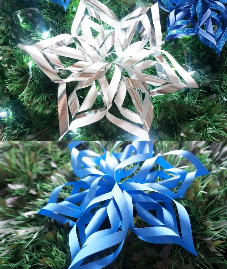 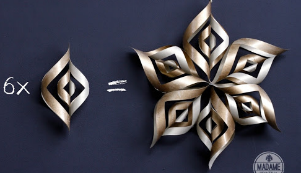 Materiais:Papel (pode ser de origami, de dobradura, A4, laminado…);Régua;Lápis de escrever;Tesoura;Cola;GrampeadorReferência: Manual do Mundo, disponível em: https: www.youtube.com/watch?v=jGjPBySJ3CATipo S - Flocos de neve em 3D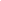 Bom dia. Lembrando que a atividade Tipo S é com horário definido e com o auxílio do professor, seja por videoconferência ou presencial. Portanto, esta atividade será resolvida em:- 26/11 presencial.- 27/11 por videoconferência para os alunos que não estiverem frequentando as aulas presenciais.